The purpose of the Texas Undergraduate Law 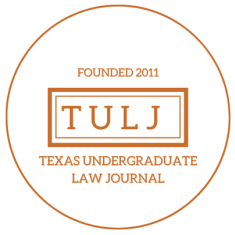 Journal (TULJ) is to encourage undergraduate students with a passion for law to pursue their interests through scholarly and academic research. We give those students that opportunity by publishing their works in a nationally reviewed academic journal. When the founders of TULJ arrived at the University of Texas at Austin, they were amazed by the opportunities available for undergraduate students. Among these opportunities for research and exploration, however, they noticed there was no avenue through which students considering law could seriously engage their interests. So, TULJ was born. Position Description Writers and editors will contribute on a regular basis to the publication of TULJ’s print journal and its online blog. Each member will be responsible for collaborating with other members of the organization to consistently meet deadlines and produce high-quality work. A candidate’s ideal qualities for both positions are: • Punctuality • Responsibility • Insightfulness • Competence in writing, researching, and editing Editors and writers are responsible for maintaining contact with each other, adhering to deadlines, and completing any other tasks as they arise. Meetings are held Tuesday evenings to discuss upcoming deadlines, events, initiatives, and publications of TULJ. Please submit this application and a resume via email to texasulj@gmail.com as a PDF document by 11:59 p.m. CDT on Friday, January 28. In the subject line, please state which position you are applying for. You can apply for both positions, but you must complete all of the questions for each. If you qualify, the Editorial Board will contact you to schedule an interview during the week of February 7. You must attend the interview to remain eligible for acceptance.Writer and Editor Application 1. Biographical Information Name: Email: Phone: College: Major: Classification & Year: Hours Completed: 2. Provide a personal reference. It can be a university administrator, faculty member, staff member, former high school teacher, student leader, or previous supervisor. None may be affiliated with TULJ. Name: Position/Company or Organization: Phone Number: Email:Please answer the following questions on no more than three pages (double-spaced, 12-point, Times New Roman font). Attach the responses as a part of the .PDF document in the application email. 1. Please choose one of the following prompts and write a 1–2 page response. (These pages do not count toward the three-page limit.) 1. Choose one recent Supreme Court decision (within the past 5 years) to analyze. Discuss whether you think the case was decided correctly. There are no wrong answers. 2. Choose a contemporary legal issue to analyze. Discuss the issue and propose a legal solution to the problem. 2. Attach a scholarly paper you have written that includes MLA- or Chicago-style citations. (This does not count toward the three-page limit.) 3. What other time commitments do you have over the course of the semester (i.e. organization involvement, academic workload, employment, etc...)? WRITERS 1. Why do you wish to become a writer for TULJ?  2. What, if any, writing experience have you had? 3. Write about a contemporary legal issue which you find intriguing.  EDITORS 1. Why do you wish to become an editor for TULJ? 2. What, if any, editing experience have you had? 3. Please correct the story below for grammar, usage, spelling, punctuation, and anything else an editor should spot while adhering to Chicago Style. If you need to rewrite a sentence to correct a problem, please do so. Tighten wording wherever possible. The ball was thrown to the batter by a devious pitcher, whom was known as a master of the puzzler ball. That special toss was reserved for special ocasions when the Austin Bats team knew they were in a fight to the death situation.Far up in the stands, Jimmy Boskins knows that the game is in trouble for the home team. He paced up and down the steps, breathing harder with every step he takes. As the coach and the pitcher was talking strategy at the plate, Jimmy feels his chest explode and crumpled to the ground. Paramedics were called by Jimmy’s ten year old son and the crowd of many people who wanted to watch baseball became quiet. Once the paramedics pushed his way through the stands, Jimmy began to think that the defense of Stallone, Richards and McCarthy were unbeatable.  Either Richards or Stallone are going to stop these fools, he reasons. That resuring thought calmed Jimmy’s aorta, his chest rippled as the ol heart beat again and the crowd cheers.None of the fans were traumatized badly enough to get up and exit out of the stadium. This was an historic game and the coaching staff wanted their players to have a crowd,that cheered them on.The team had traveled further than any other to battle it’s life-long nemisis. The mumps were the first childhood disease the players had contracted and, because of them, they lost a season. Now the puzzler ball was there only hope.Only 2 strikes remained before a champion was proclaimed by the scoreboard, the pitcher tosses that puzzler into the strike zone. Of all of the fans in the stadium (and those buying hotdogs in the concession stand, too), none were ready for the climax of this game.    There goes the best team and the best coach in baseball, fans thought to themselves as the game ended. On the sidelines, the three paramedics grinned. Trust had grown between them as they shared the most rewarding EMS call they’d ever made. A life was saved, a game was won. 